Справка о проведенном классном часе коДню начала блокады Ленинграда.От 14 сентября 2021г.Цель:Воспитание патриотизма, чувства гордости за свою страну, за свой народ.Задачи:Познакомить ребят с понятием блокада;Познакомить со страшным периодом в жизни нашей страны;Пробудить в детях чувство сострадания и гордости за стойкость своего народа в период блокады Ленинграда.В истории нашей страны 8 сентября печальная дата - день начала блокады Ленинграда войсками нацистской Германии. Ровно 80 лет назад в этот день вокруг города на Неве сомкнулось вражеское кольцо, и начались страшные дни, месяцы и годы, унесшие сотни тысяч жизней. Чтобы сохранить память об этой трагической дате, учитель истории МКОУ «Аверьяновская СОШ» Исакова И.Ж., в 8 «в» классе провела час памяти «Блокада Ленинграда», посвященный Дню памяти жертв, блокады Ленинграда.На классном часе, в ходе беседы не было ни одного равнодушного ученика, многие дети, не могли сдержать слёз, ещё никогда не было на классных часах такой "горькой" тишины... 
Мероприятие было задумано как мост между сегодняшней молодёжью и теми, кто пытался сохранить своё человеческое достоинство, выживая в осаждённом городе. Это был своеобразный рассказ о том, что, Ленинград продолжал жить, не смотря сгоревшие продовольственные склады им. А.Е. Бадаева, на нормы выдаваемого хлеба, на крепкие морозы, постоянные бомбёжки.... И что на протяжении всего этого времени не замолкало ленинградское радио, где выступали поэты и писатели, про то как слушали ленинградцы 9 августа 1942 года 7-ю симфонию Дмитрия Шостаковича. Вспоминали о легендарной "Дороге жизни". 
Не рассказали только о том, сколько жизней унесла эта блокада- этой цифры до сих пор не знает никто: ни сколько погибло советских солдат, пытавшихся прорвать вражеское кольцо, ни сколько ленинградцев погибли от постоянных бомбёжек, известно только, что в городе ко времени прорыва блокады, оставалось 500 тысяч жителей – в 5 раз меньше чем в начале блокады - самой кровопролитной осады в истории человечества. 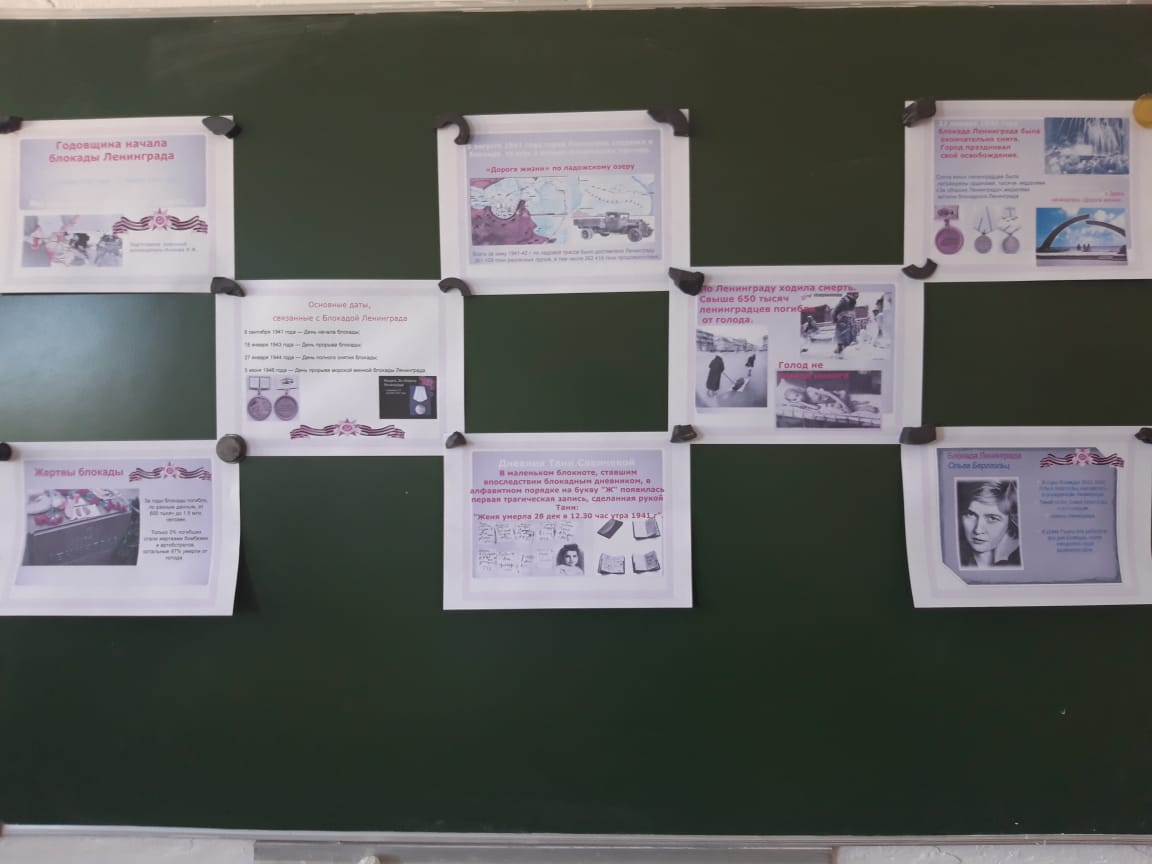 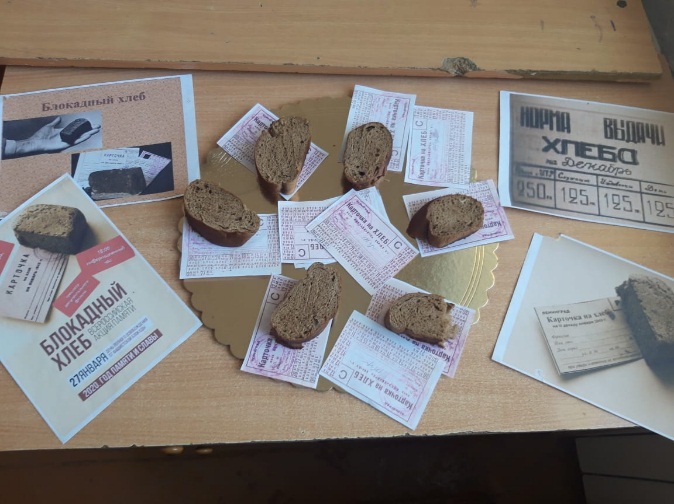 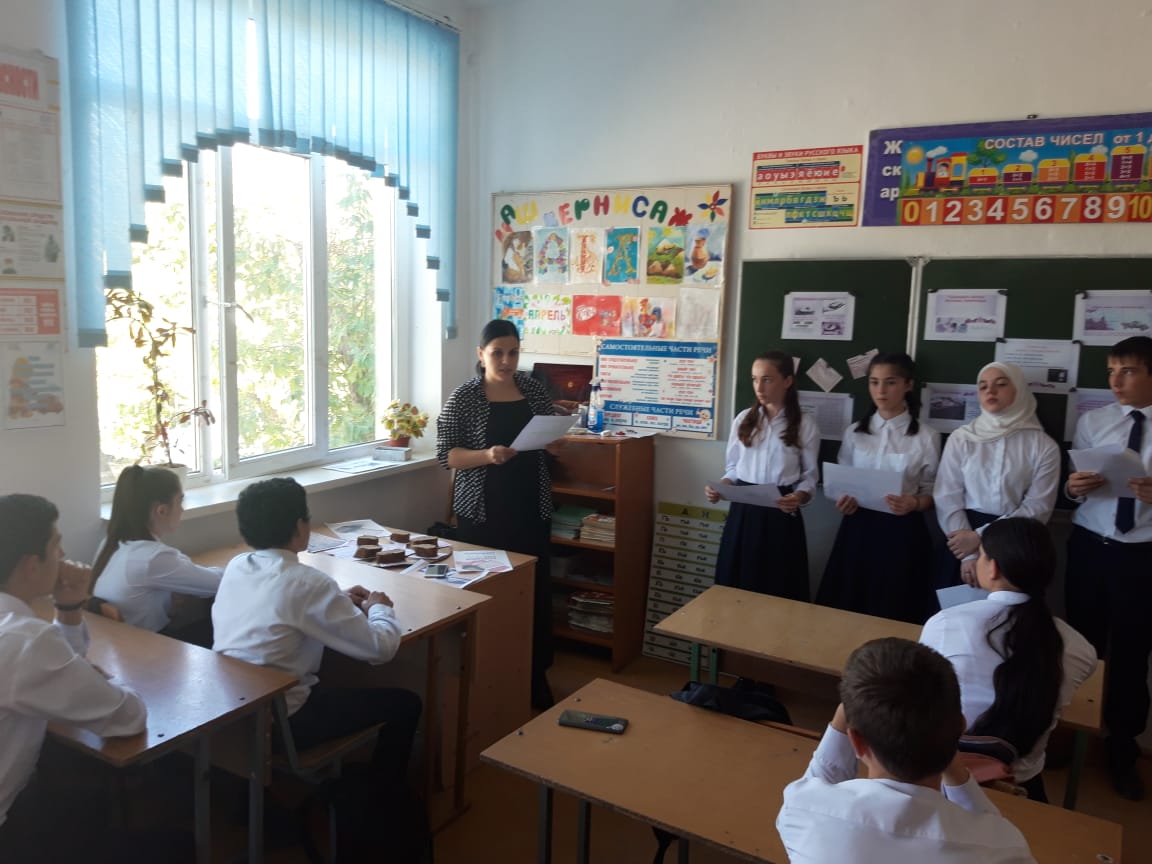 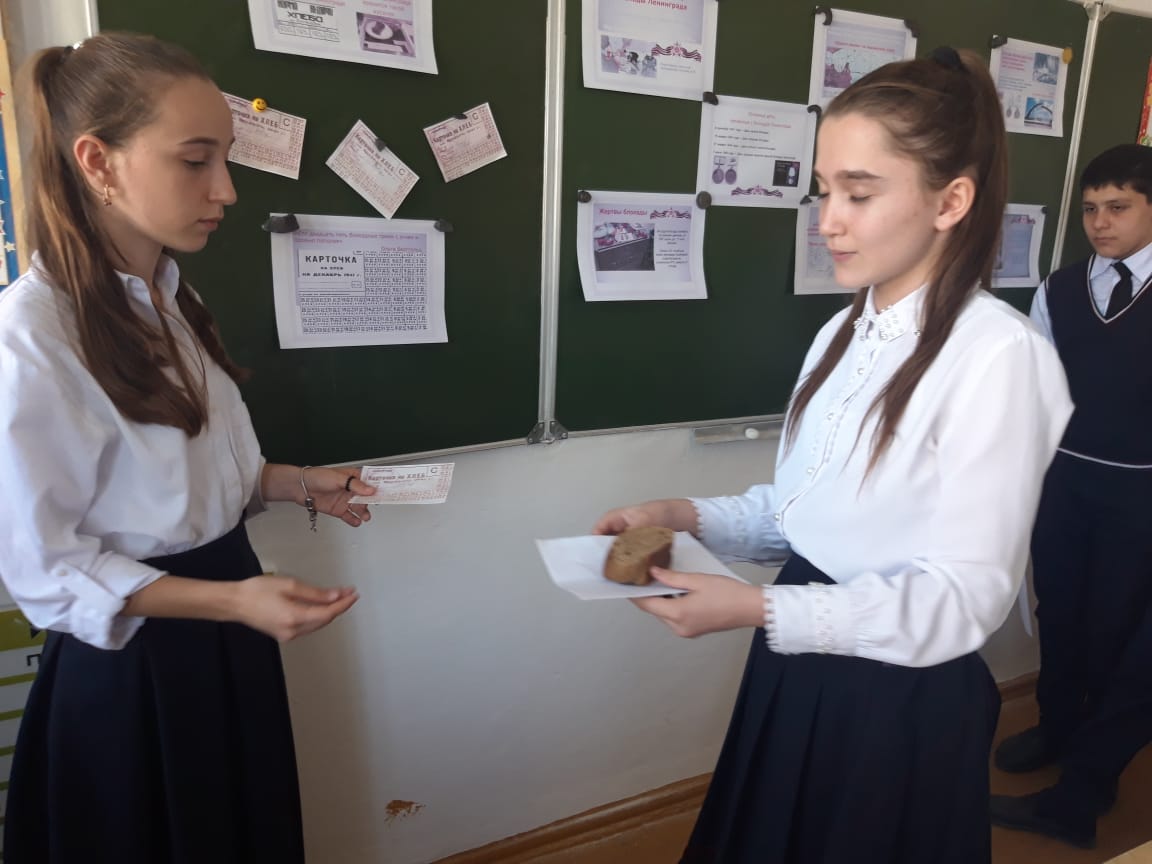 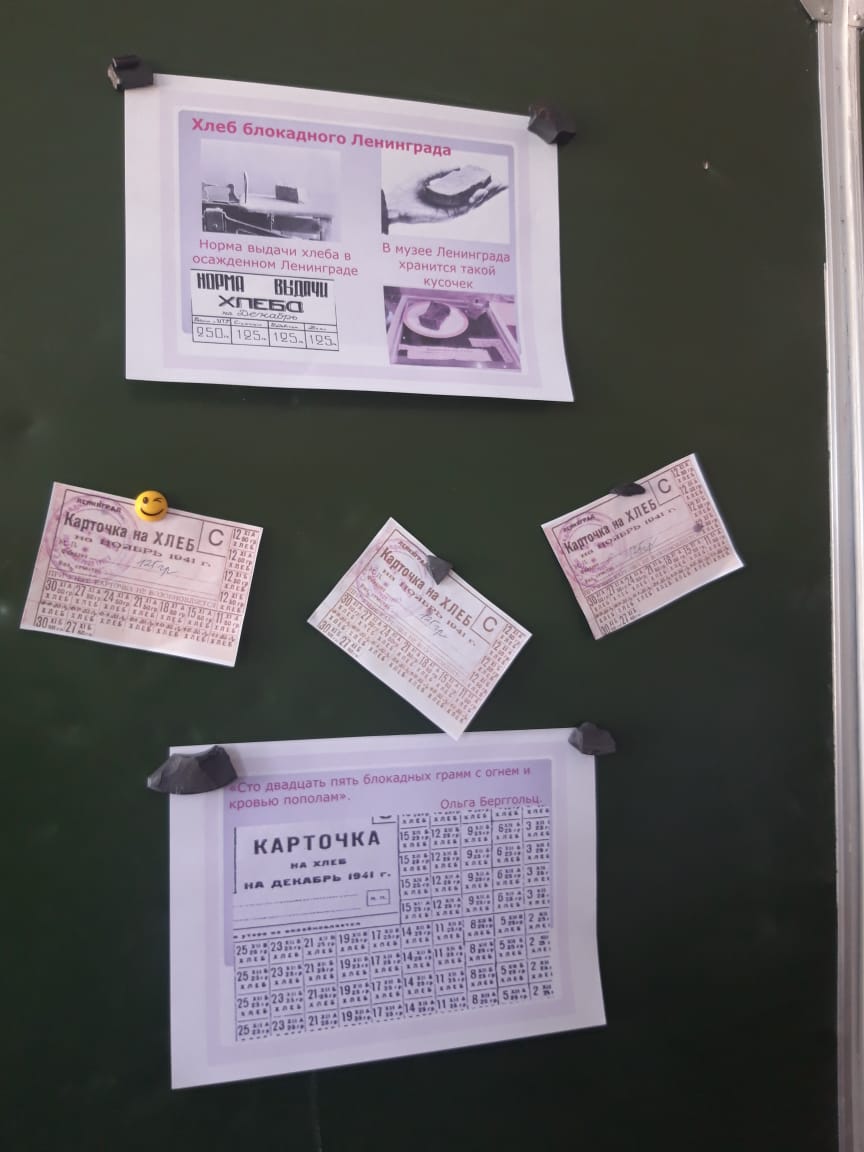 